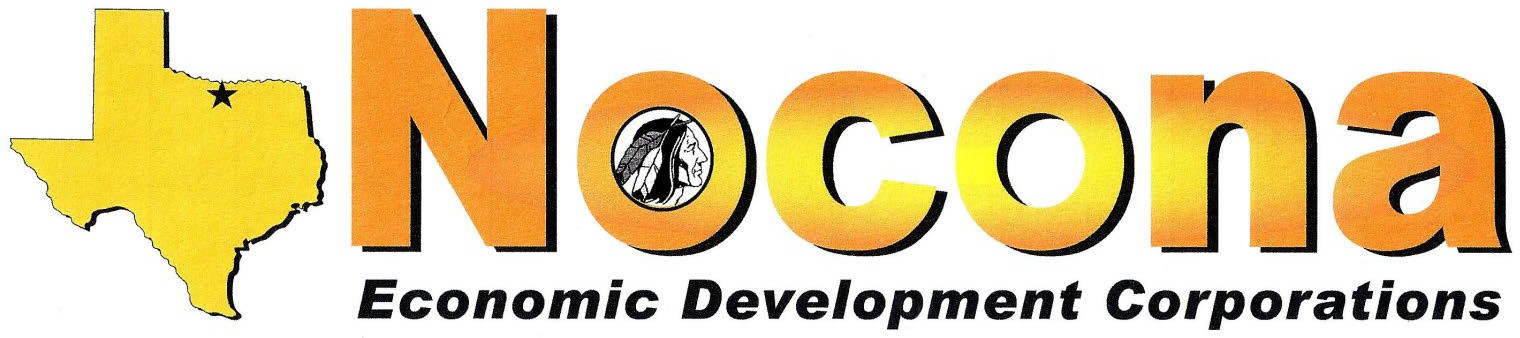 PO Box 494, Nocona TX 76255	(940) 825-3150	noconaedc@nocona.orgMeeting Notice and AgendaNOTICE IS HEREBY GIVEN THATTHE GREATER NOCONA AREA ECONOMIC DEVELOPMENT CORPORATION (TYPE A) AND NOCONA MUNICIPAL ECONOMIC DEVELOPMENT CORPORATION (TYPE B)WILL HOLD THE JUNE JOINT MEETING OF THE BOARDS OF DIRECTORSDate: Tuesday, August 6, 2019 Time: NoonLocation: Tales 'N' Trails Museum, 1522 E Hwy 82Agenda items:Roll call and call to order: Type A & Type B – Confirm Quorum for Type A & Type BApproval of Type A and Type B June Meeting MinutesAcceptance of Type A & Type B May FinancialsResolutions to Expend Funds for the June Approved Project: Carpenter Shop Meals on Wheels Program - Resolution 1256Chamber of Commerce Economic Development Proposal Approve 2019 – 2020 EDC Proposed BudgetLoan Financial SpreadsheetAdjourn“The Nocona Economic Development Corporations (Type A & Type B Boards) reserve the right to adjourn into executive session at any time during the course of this meeting to discuss any of the matters listed above, as authorized by the Texas Government Code Sections 551.071 (Consultation with Attorney), 551.072 (Deliberations about Real Property), 551.073 (Deliberations about Gifts and Donations), 551.074 (Personnel Matters), 551.076 (Deliberations about Security Devices), 551.087 (Deliberations regarding Economic Development Negotiations), and 321.3022 (Confidential Sales Tax Information).”In accordance with the Texas Open Meeting Act, this notice will be posted at the Nocona City Hall no later than August 1, 2019